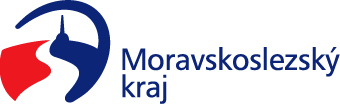 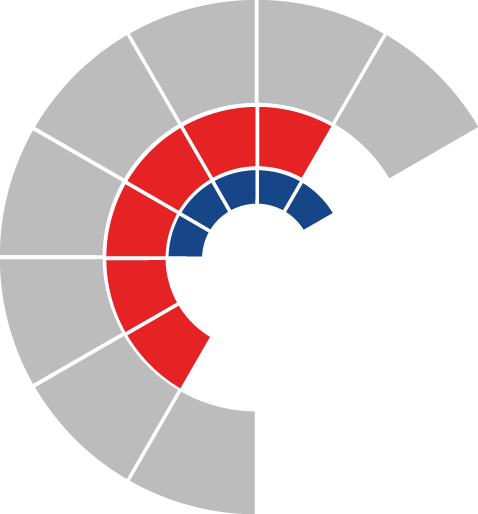 							Výbor sociální zastupitelstva kraje 										 Výpis z usneseníČíslo jednání:	2		Datum konání:	9. 2. 2021Číslo usnesení: 2/22Výbor sociální zastupitelstva krajedoporučujezastupitelstvu krajerozhodnouta)   poskytnout účelové dotace z rozpočtu Moravskoslezského kraje na rok 2021 v rámci dotačního programu „Program na podporu neinvestičních aktivit z oblasti prevence kriminality na rok 2021“ žadatelům uvedeným v příloze č. 1 tohoto usnesení a uzavřít s těmito žadateli smlouvu o poskytnutí dotace b)   poskytnout účelové dotace z rozpočtu Moravskoslezského kraje na rok 2021 v rámci dotačního programu „Program na podporu neinvestičních aktivit z oblasti prevence kriminality na rok 2021“ náhradním žadatelům uvedeným v příloze č. 2 tohoto usnesení postupem podle čl. VII. Dotačního programu a uzavřít s těmito náhradními žadateli smlouvu o poskytnutí dotace c)   neposkytnout účelovou dotaci z rozpočtu Moravskoslezského kraje na rok 2021 
v rámci dotačního programu „Program na podporu neinvestičních aktivit z oblasti prevence kriminality na rok 2021“ žadateli uvedenému v příloze č. 3 tohoto usnesení s odůvodněním dle předloženého materiálu Za správnost vyhotovení:Mgr. Petra Havláková V Ostravě dne 9. 2. 2021Ing. Jiří Carbolpředseda výboru sociálního